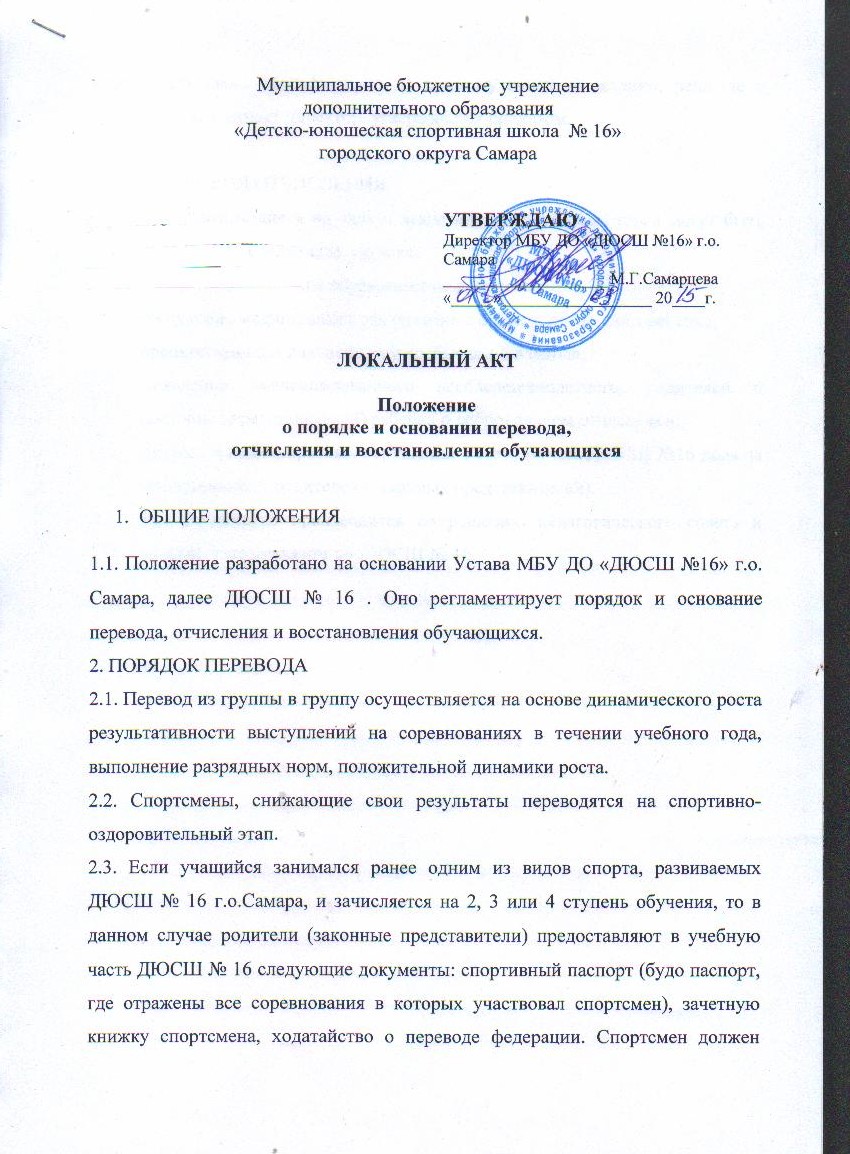 подтвердить свою квалификацию на промежуточной аттестации, решение о зачислении принимает директор, утверждается приказом.3.УСЛОВИЯ ОТЧИСЛЕНИЯ3.1. Занимающиеся на любом этапе многолетней подготовки могут быть отчислены в следующих случаях:-завершения освоения образовательных программ;-получение медицинского заключения о состоянии здоровья ребенка,препятствующем дальнейшему пребыванию в школе;-заявление эмансипированного несовершеннолетнего, родителей и (законных представителей) ребенка о добровольном отчислении;-грубых и неоднократных нарушений Устава (о чем ДЮСШ №16 должна информировать родителей (законных представителей).3.2. Отчисление производится по решению педагогического совета и оформляется приказом по ДЮСШ № 16.